Comune di Pescaglia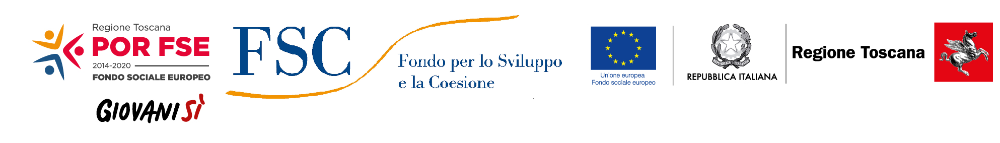 	COMUNE DI PESCAGLIA					         REGIONE TOSCANAISTANZA PER LA CONCESSIONI BUONI SERVIZIO – A.S. 2022/2023eDichiarazione sostitutiva a norma del D.P.R. N. 445/2000Al Comune di PescagliaUnità Operativa n. 5 – Sociale e Scuola_ l_    sottoscritt_    ___________________________________________________________________in qualità di genitore/esercente la patria potestà del minore  _________________________________nat__ a _________________________________________   il ________________________________residente nel Comune di PESCAGLIA, via___________________________________________ n. _____telefono   _______________    Cell.  _____________________ e.mail ___________________________iscritto per l’Anno Educativo 2022/23 al nido:Il Sole e la Luna – Lucca;CHIEDE La concessione del BUONO SERVIZIO MENSILE, come previsto dalla Regione Toscana per il “Progetto finalizzato al sostegno dell’offerta dei servizi per la prima infanzia (3 - 36 mesi) di cui al Decreto Regionale n. 16213 dell’ 11/08/2022”, se spettante, secondo le condizioni e gli importi sotto previsti, approvati con Deliberazione della G.C. n. 80 del 4.10.2022:A tal fine, ai sensi degli artt. 46 e 47 del D.P.R. 445/2000, A Tal fine DICHIARA quanto segue:di aver preso visione delle modalità di concessione dei Buoni servizio, e in particolare che il contributo spettante sarà erogato direttamente dal Comune di Pescaglia al Soggetto gestore del Servizio frequentato dal figlio/a;che la retta prevista per il servizio prescelto è di  €.______________/ mensili,  con frequenza prevista  dal mese di_____________________	    al mese di___________________________;di NON ESSERE  beneficiari di altri rimborsi o sovvenzioni economiche o azioni di supporto dirette              e/o indirette erogate allo stesso titolo;	oppure       di ESSERE  beneficiari dei seguenti  rimborsi o sovvenzioni:       tipologia (es. bomus nido inps)   ___________________________________________ Numero        pratica ______________   per  l’importo di € ______________________;di essere in possesso della certificazione ISEE 2022 acquisita in base alla nuova normativa di cui al DPCM n. 159/2013 e decreti attuativi – in corso di validità  - PROT. INPS N. ___________________  RILASCIATA IL ____________________di € __________________oppure della D.S.U. N.  _________________ del  ___________________ ; di essere consapevole che, in caso di dichiarazioni non veritiere, è passibile di sanzioni penali ai sensi dell’art. 76 del D.P.R.  445/2000, oltre alla revoca dei benefici eventualmente percepiti;di essere stato informato sul trattamento dei dati secondo quanto stabilito dal REGOLAMENTO (UE) 2016/679.ALLEGA:copia fotostatica di un documento di identità  eventuale copia dell’Attestazione ISEE. Pescaglia, _________                                                                                                      Firma del Genitore	 ____________________________________-----------------------------------------------------------------------------------------------------------------------------------A CURA DEL SOGGETTO GESTORE DEL NIDO DI INFANZIAIl sottoscritto ______________________________________  in qualità di Responsabile del nido privato accreditato ____________________________________ sito in ___________________conferma  l’iscrizione del minore ______________________________________ per il periodo  _______________________ e dichiara che  la quota di abbonamento mensile di € ___________ ;(Timbro e firma del responsabile del nido di Infanzia)				_________________________________